Mike Michaelson 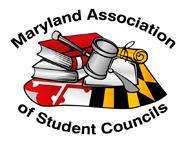 Advisor of the Year Award 2023-2024Description: At the school, region, and statewide levels, student council advisors work hard to support student council activities.  All student council advisors contribute to the success of student council organizations.  The MASC Advisor of the Year program was created to recognize the contributions of advisors to student council success across the state of Maryland.  While the award does single out an individual on the state level, the purpose of the award is to highlight the many contributions made by all student council advisors throughout the state.  In 1995, the Maryland Association of Student Councils Executive Board formally named the Advisor of the Year award in honor of Mr. Mike Michaelson, the regional advisor for the Montgomery County Region of MASC (MCR) who retired after serving as an advisor for thirty-seven years.  He also was an “acting” MASC executive director in .Recent Mike Michaelson Advisor of the Year Recipients1987-88 Ms. Sandy Metcalfe - Watkins Mill HS, Montgomery County1989-90 Dr. Malcolm Dutterer - Associated Student Congress of Baltimore City 1990-91 Mr. Stephen Barry - Chesapeake Regional Assoc. of Student Councils 1991-92 Mr. Terry Springle - Pocomoke High School, Worcester County 1992-93 Mrs. Karen Crawford - Montgomery County Junior Councils 1993-94 Mr. Steve Jacobs - Fallstaff Middle School, Baltimore City 1994-95 Ms. Barbara Reed - Dundalk Middle School, Baltimore County1995-96 Ms. Linda Dent-Brown - Charles County Assoc. of Student Councils 1997-98 Ms. Kim O’Kane - North Hagerstown HS, Washington County 1998-99 Mr. Pete Mahon - La Plata High School, Charles County 1999-00 Ms. Barb Fuller - Baltimore County Student Councils 2000-01 Ms. Camille McCann - Prince George’s Reg. Assoc. of Student Govt.2001-02 Mr. Ed Koogle - Washington County Association of Student Councils NOTE: Beginning of the separate Middle School Advisor of the Year Award2002-03 Ms. Beth Strakonsky - Frederick High School, Frederick County 2003-04 Ms. Nora Murray - Liberty High School, Carroll County 2004-05 Mr. Doug Brown - South River High School, Anne Arundel County 2005-06 Ms. Estelle Sanzenbacher - Carroll County Student Gov. Association 2006-07 Mr. Authur Colton - Bowie High School, Prince George’s County2007-08 Ms. Katie Brophy - Chesapeake Regional Assoc. of Student Councils
2008-09 Mr. Richard Moody - Prince George’s Reg. Assoc. of Student Govt.
2009-10 Mr. Mike Bunitsky - Frederick County Association of Student Councils 
2010-11 Ms. Kristin Mitchell - Howard County Association of Student Councils 2011-12 Ms. Toni Kellinger - Richard Montgomery HS, Montgomery County 2012-13 Mr. Gary Winsett - Charles County Association of Student Councils2013-14 Mr. Jeremy Brown, Linganore HS, Frederick County2014-15 Ms. Tammy Twigg, Allegany HS, Allegany County2015-16 Mr. Scott Goldstein, Patuxent HS & Regional Advisor, Calvert County2016-17 Ms. Ashley Gallo, Chopticon High School, St. Mary’s County2017-18 Ms. Allison Zane, Hereford High School, Baltimore County	Mr. Neville Adams, Parkdale High School, Prince George’s County2018-19 Ms. Michelle Singer, Liberty High School, Carroll County	Mr. Jesse Orth, Regional Advisor, Washington County Assoc. of Student Councils2019-20 Lindsay Miller, Long Reach High School, Howard County Association of Student Councils2020-21 No Nominees2022-23 Ms. Sharon Hoetzlein-Sirman, Huntingtown HS advisor, Calvert CountyNomination Process:Each region is eligible to nominate one advisor.  Nominees must be from MASC member schools.  Previous winners of the award will not be considered.Each region, through its own selection process, selects one advisor to nominate at the state level.  Member schools wishing to nominate their advisor must contact their regional president or regional advisor to be considered in the regional selection process.The selection committee will select a candidate to nominate to the state.  Regional nominations must be completed on-line by 5:00 p.m., Friday, March 8, 2024.  This includes uploading all of the required signed documents.The MASC Awards selection committee shall consist of one regional president, one regional advisor, the student member on the State Board of Education, the MASC elected officers, and a MASC Executive Director.The selection committee will evaluate nominees in terms of their support of the mission of MASC and the contribution of student activities to the overall school climate and school success.The recipient will not be informed until the announcement at the Awards Program during  the Spring Leadership Conference on Saturday, April 13, 2024.  Others connected/related to the recipient will be confidentially informed so they may make arrangements to be present at the Awards Program.ON-LINE APPLICATION LINK:  https://forms.gle/mUNpJpbj8QViyx8b8This information is for “pre-planning” purposes.  The application and supporting, signed documents must be submitted on-line.Nominee Information:Name of Nominee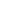 School* (*must be a current MASC member school)RegionSchool AddressPrincipal’s NamePrincipal’s EmailNational Student Council member school?  (Advisors from NSC schools are eligible to be the nominee for the High School Maryland National Advisor of the Year Recognition)Nominator Information:Name of Nominator (can be an activity advisor, principal, or another student leader)Title of NominatorEmail of NominatorDocumentation to be uploaded:Written, signed recommendations are required from the following individuals (3 total)The nominatorRegional President (in case that the nominator is the regional president, another regional elected officer should provide a recommendation)Regional Advisor Photo of the nominee.  The scanned photo should be scanned at 300 dpi into .jpg or .tiff format.  Do not use photos downloaded from social media sites (Facebook, Twitter, Instagram) as their quality for re-use is poor.Recommendations should address the following:How the nominee supports the mission of MASC*The involvement of the nominee in student activities (include school, region, and state activities)What leadership qualities are displayed that enable the nominee to be an effective advisorHow the nominee contributes to the student council, school climate, and overall school success*The MASC mission statement reads as follows:The mission of MASC is to foster a statewide environment for all secondary school students to express and exchange opinions and ideas, develop leadership skills, and to promote student representation and involvement in all groups and organizations impacting the lives of students.Note: Documents other than recommendations will not be considered.ON-LINE APPLICATION LINK:  https://forms.gle/mUNpJpbj8QViyx8b8